Įmokų pavydžiai už suteiktas Ugdymo įstaigoje maitinimo ir ugdymo paslaugas mokėjimams bankuose pagal įmokos kodą 31550 AB Swedbank banko klientams	2AB Seb banko klientams	5AB Luminor banko klientams	8Mokėjimo kvito pavyzdys ir pastabosSvarbiausi duomenys, vykdant mokėjimą:Mokėtojo kodas „Tai 9 – ženklis skaičius, kurį rasite KVITE, gautame už Ugdymo įstaigos suteiktas paslaugas“.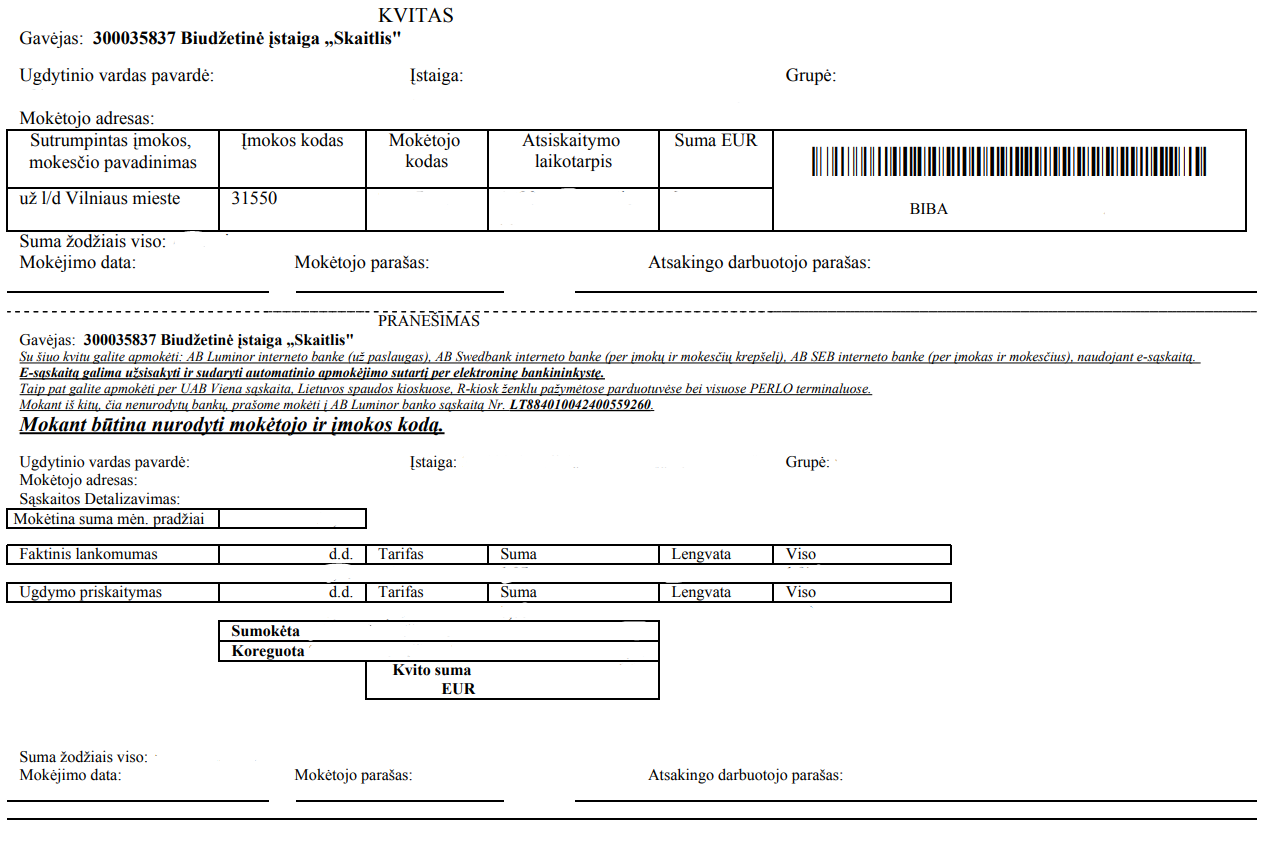 AB Swedbank bankasPrisijunkite prie AB Swedbank banko e- bankininkystės:  https://www.swedbank.lt/private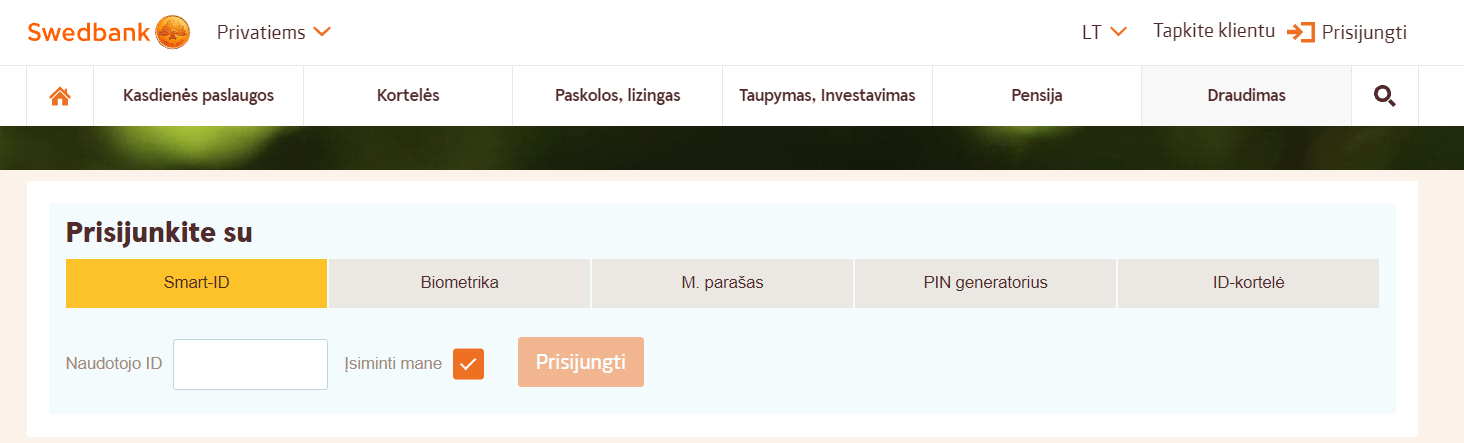 Prisijungus prie e-bankininkystės skiltyje KASDIENĖS PASLAUGOS, pasirinkite laukelį pavadinimu Įmokos ir mokėjimo krepšelis ir ant jo paspauskite.	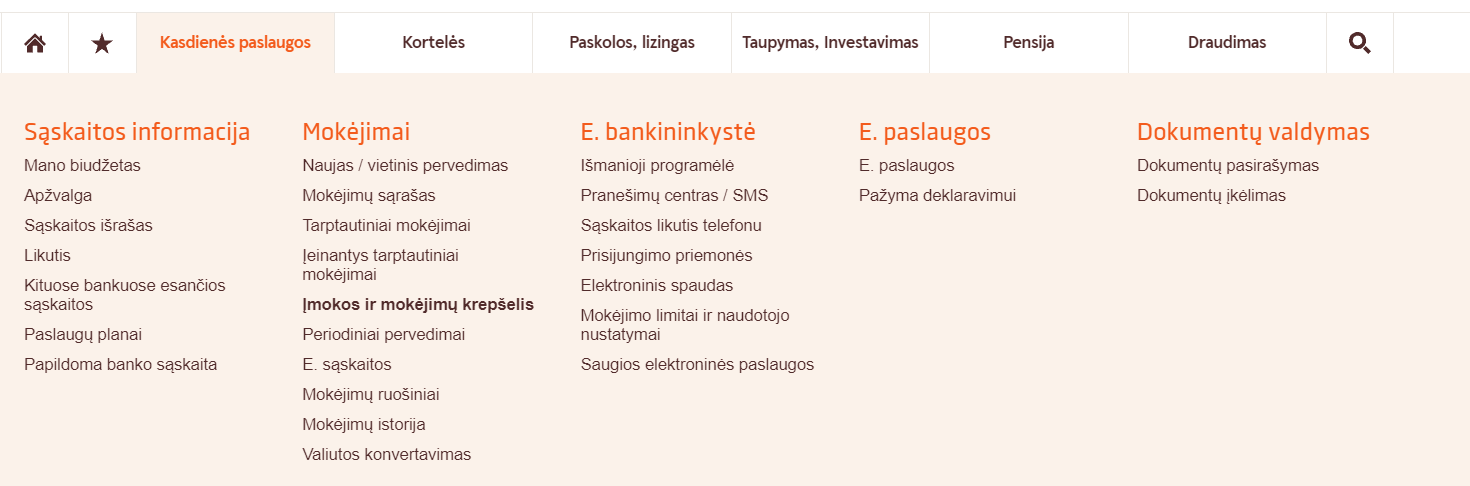 Paspaudus ant laukelio Įmokos ir mokėjimų krepšelis, reikės pasirinkti Mokėjimai su įmokos kodu, kur išvysite aprašą, kuriame turi būti įvestas įmokos kodas 31550.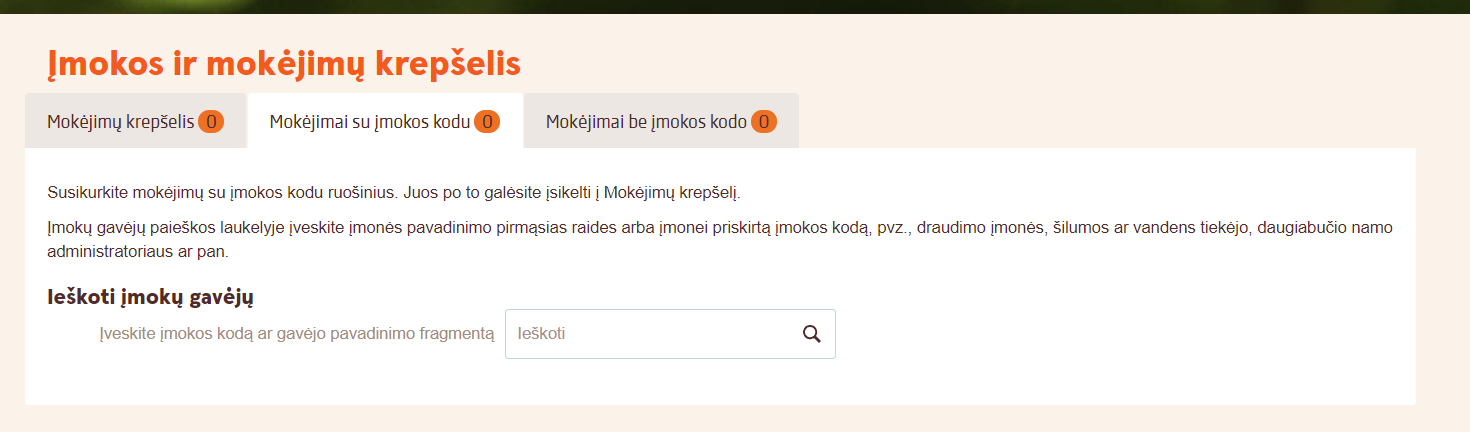 Įvedus įmokos kodą 31550, atsiras mokėjimo skiltis, kurioje reikia pažymėti įmoką ir paspausti laukelį pavadinimu Sukurti mokėjimo ruošinį pagal pasirinktą mokėjimą. (Mokant kitus kartus reikės eiti iš karto prie 5 punkto.)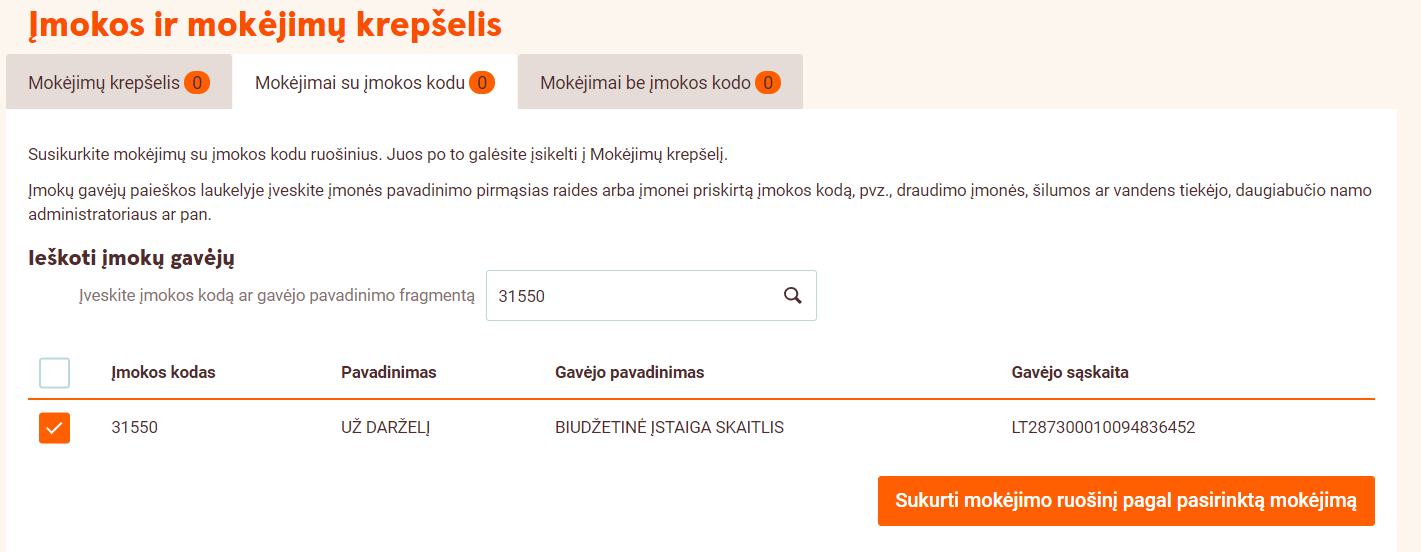 Paspaudus Sukurti mokėjimo ruošinį pagal pasirinktą mokėjimą, atsiras mokėjimo skiltis kurioje reikia pažymėti UŽ DARŽELĮ ir paspausti laukelį pavadinimu Mokėti.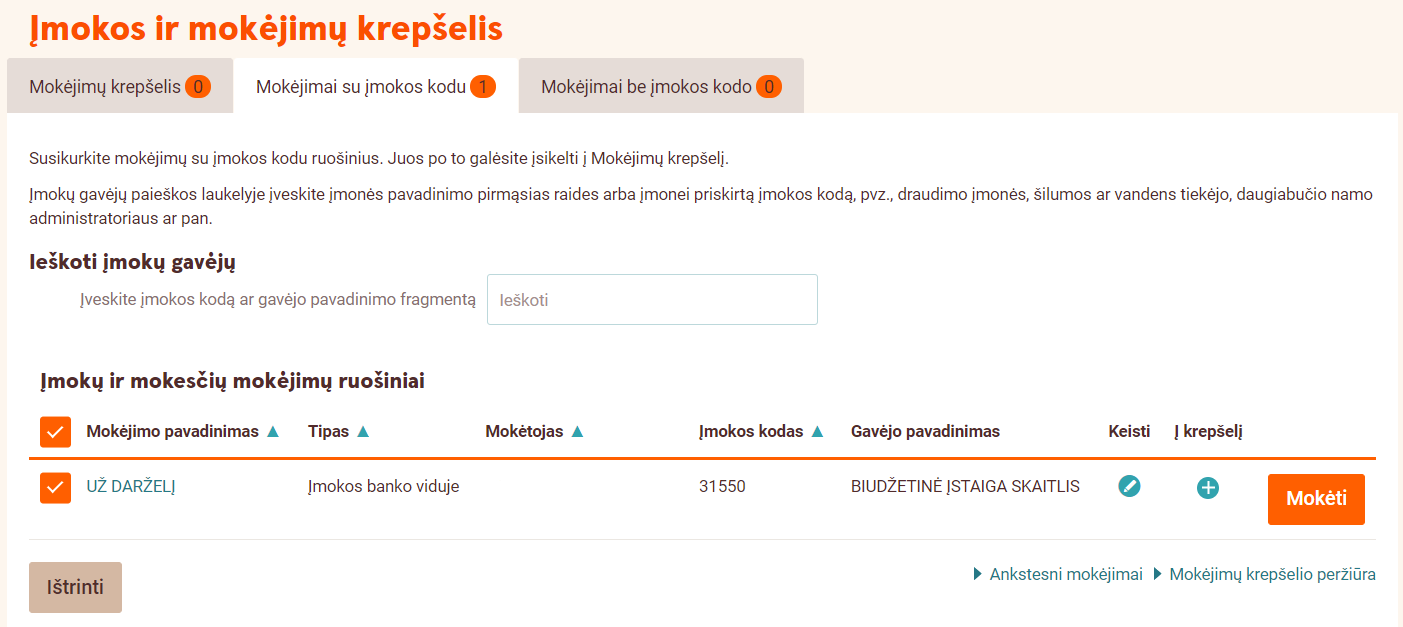 Paspaudus laukelį Mokėti atsidarys langas, kuriame turite įvesti likusius duomenis:* Mokėtojo kodą „Jį rasite KVITE, gautame už Ugdymo įstaigos suteiktas paslaugas“;* Atsiskaitymo periodą;	* Sumą „Ją rasite KVITE, gautame už Ugdymo įstaigos suteiktas paslaugas“;* Detales -  vaiko vardas ir pavardė;* Viską suvedus,  atlikite mokėjimą.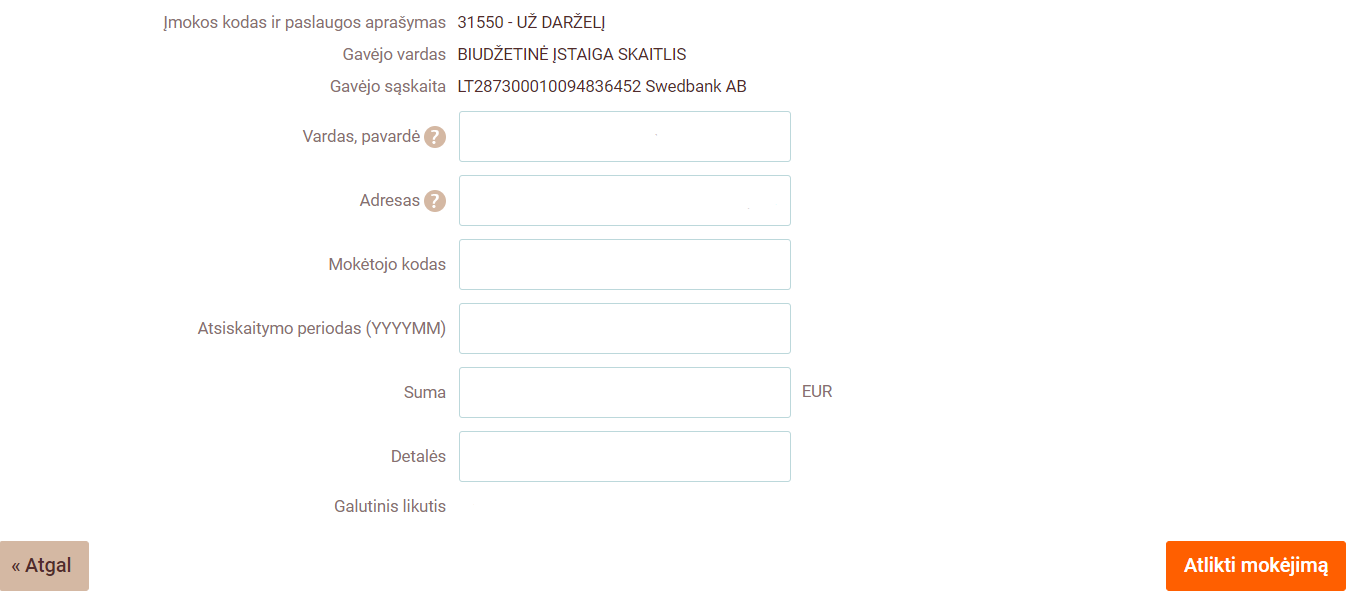 PABAIGAAB SEB bankasPrisijunkite prie AB SEB banko e-bankininkystės: https://e.seb.lt/web/ipank.p?lang=lit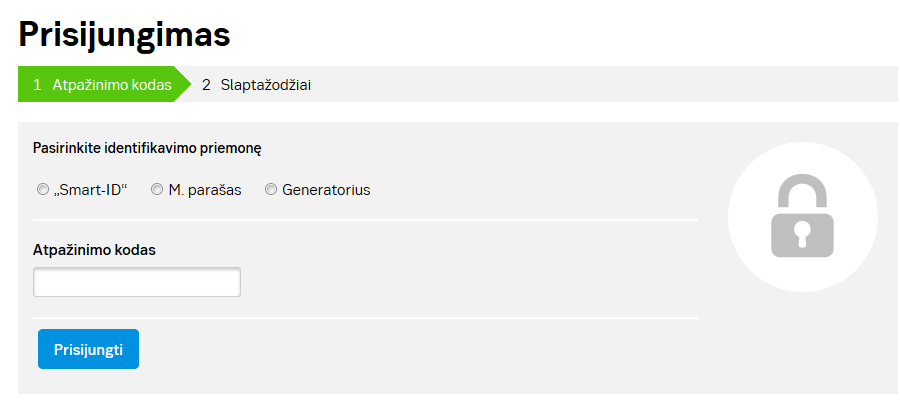 Prisijungus prie SEB banko e-bankininkystės,  pateiktose skiltyse pasirinkite laukelį Mokėjimai.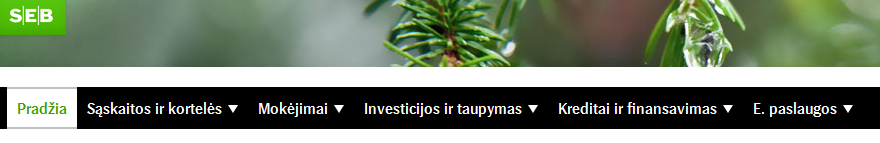 Paspaudus ant Mokėjimai skilties, pasirinkite laukelį pavadinimu Įmokos ir mokesčiai ir ant jo paspauskite.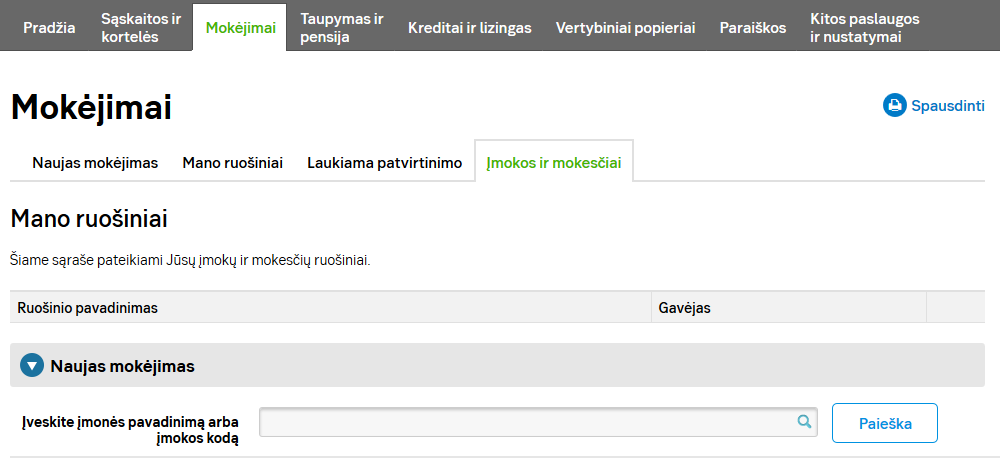 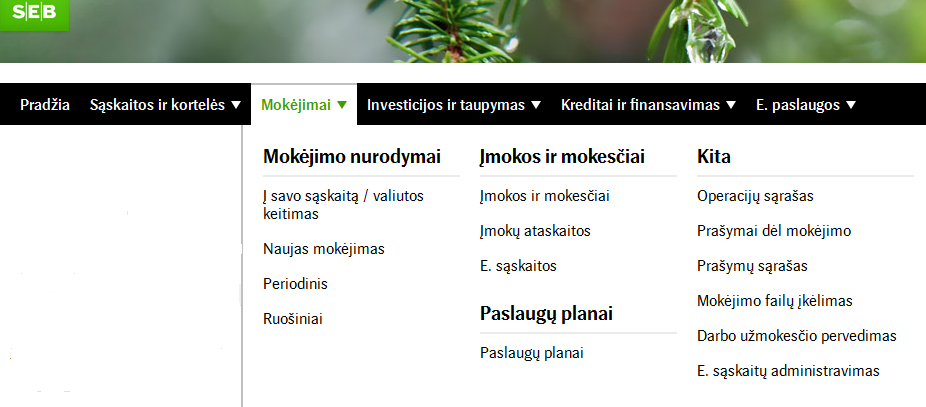 Sėkmingai paspaudus ant laukelio Įmokos ir mokesčiai,  išvysite aprašą, kuriame turi būti įvestas įmokos kodas -  31550 . Jį įvedus, toliau spauskite mygtuką Paieška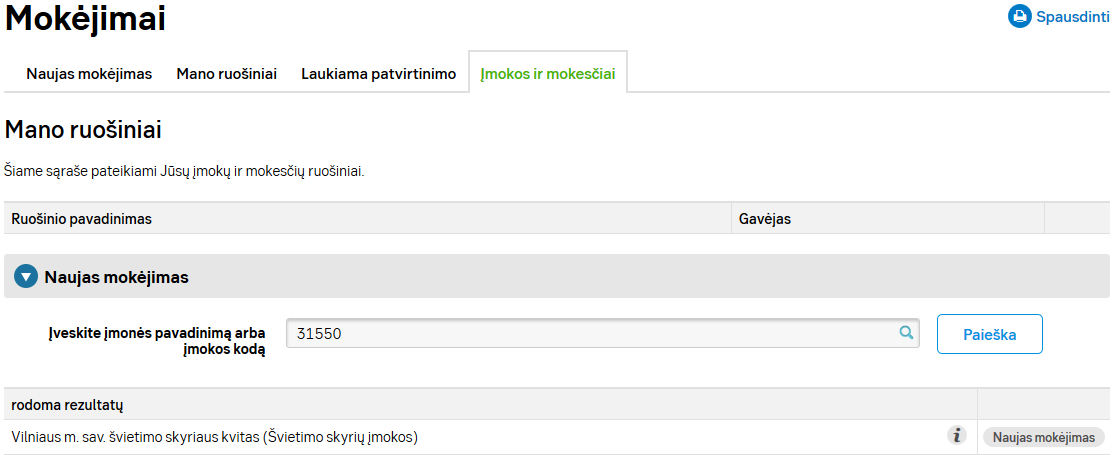 Įvedus įmokos kodą – 31550 ir paspaudus mygtuką ieškoti,  priešais save išvysite laukelį pavadinimu „Vilniaus m. sav. švietimo skyriaus kvitas“, toliau paspauskite ant laukelio Naujas mokėjimas.Sėkmingai paspaudus ant laukelio Naujas mokėjimas, išvysite skiltis, kuriose turite užpildyti likusius trūkstamus mokėjimo duomenis, nurodykite:* Vardą ir pavardę;* Mokėtojo adresą;      * Pažymėkite varnelę ant pavadinimo Švietimo skyrių įmokos;      * Pasirinkite Įmokos kodą 31550;      * Mokėtojo kodą „Jį rasite KVITE, gautame už Ugdymo įstaigos suteiktas paslaugas“      * Atsiskaitymo laikotarpį „Jį rasite KVITE, gautame už Ugdymo įstaigos suteiktas paslaugas“;       * Įrašykite sumą iš kvito ,,Ją rasite KVITE, gautame už Ugdymo įstaigos suteiktas paslaugas“;           * Ruošinio pavadinimą;       * Viską sėkmingai įvedus, spauskite laukelį Patvirtinti.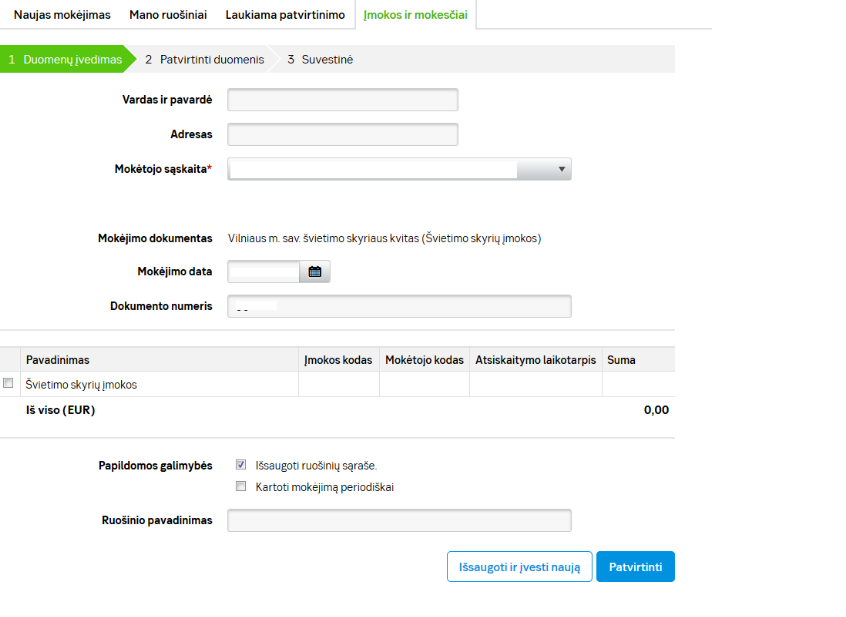 8. PABAIGA.AB Luminor bankasPrisijunkite prie AB Luminor banko e-bankininkystės https://ib.dnb.lt/  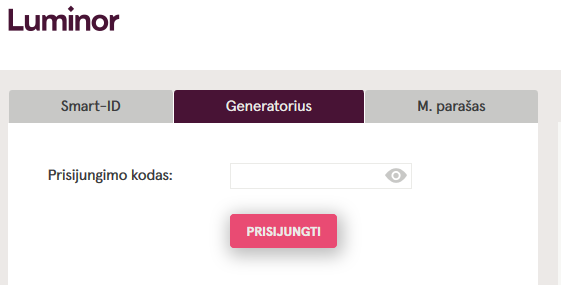 Prisijungus prie AB Luminor banko e-bankininkystės, pateiktose skiltyse užeikite ant laukelio Mokėjimai ir ant jo paspauskite.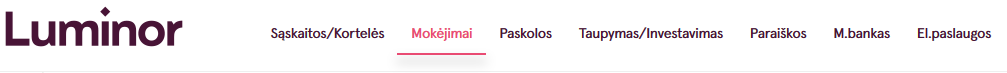 Pavykus atidaryti Mokėjimų skiltį, pasirinkite laukelį pavadinimu Už paslaugas ir ant jo paspauskite.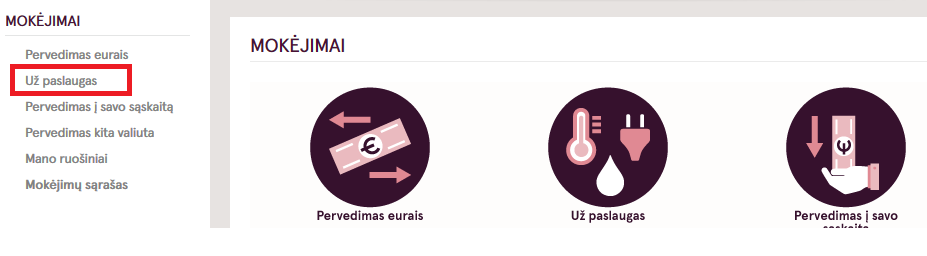 Užėjus į skiltį Už paslaugas atlikite tokius veiksmus:(1 žingsnis) Paieškoje įveskite įmokos kodą 31550;(2 žingsnis) Paieškoje įvedus mokėjimo kodą 31550, iš karto atsiras užrašas pavadinimu: „BĮ “Biudžetinių įstaigų buhalterinė apskaita“ (įmokos kodas 31550 – už darželį)“, tuomet paspauskite ant atsiradusio teksto. Šis veiksmas iškart Jus perkels į kitą mokėjimo lapą. 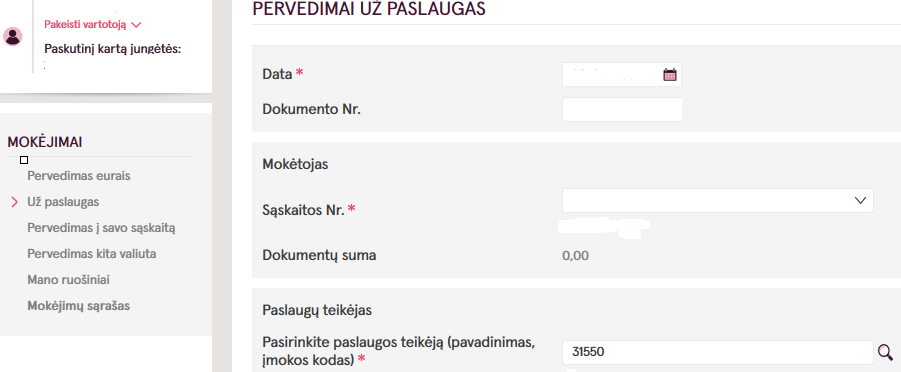 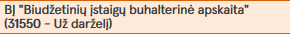 Sekančio etapo metu užpildykite trūkstamus,  mokėjimui atlikti  reikiamus duomenis:       * Mokėtojo kodą „Jį rasite KVITE, gautame už Ugdymo įstaigos suteiktas paslaugas“;       * Sumą „Ją rasite KVITE, gautame už Ugdymo įstaigos suteiktas paslaugas“;       * Viską sėkmingai užpildžius spauskite ant užrašo Išsaugoti ir sukurti ruošinį (Jeigu darot pirmą kartą). 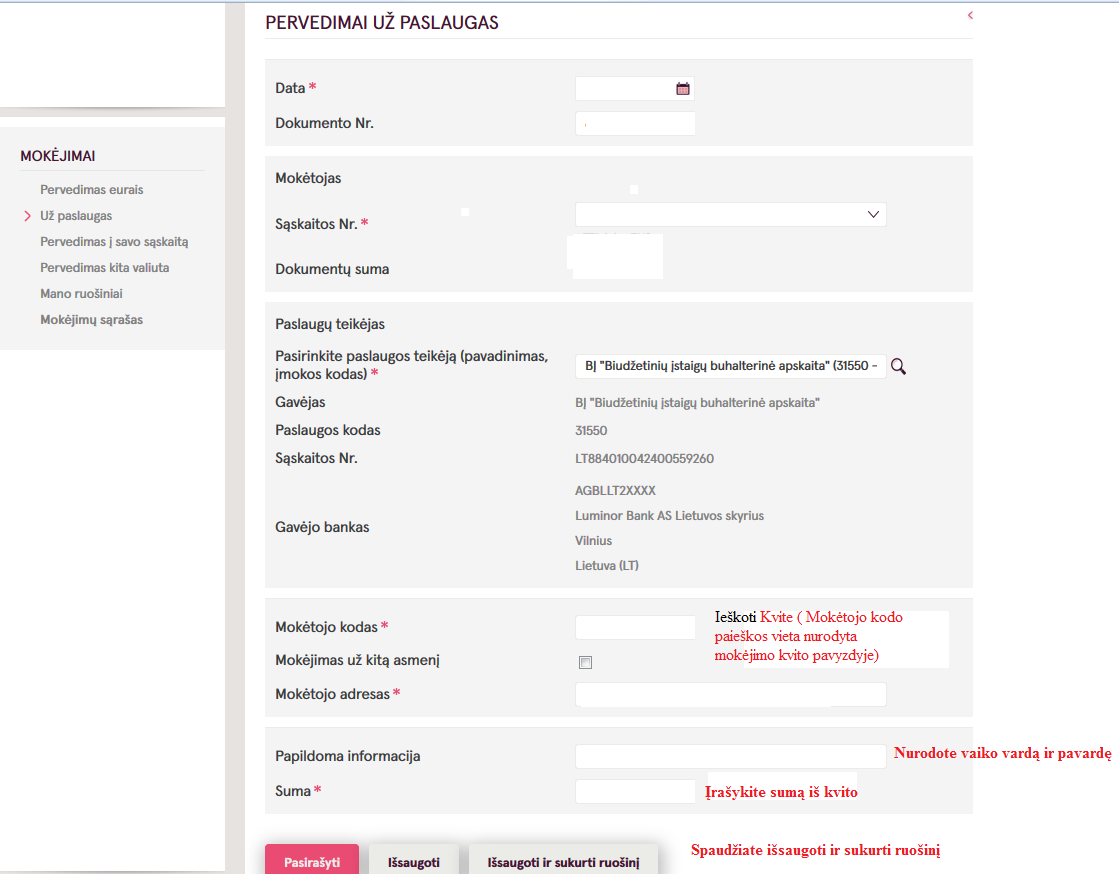 Paskutinio etapo metu dar kartą patikrinkite anksčiau įvestus duomenis, jų tikrumą. Vėliau juos išsaugokite, pasirašykite ir apmokėkite.PABAIGA